Önskebrunnen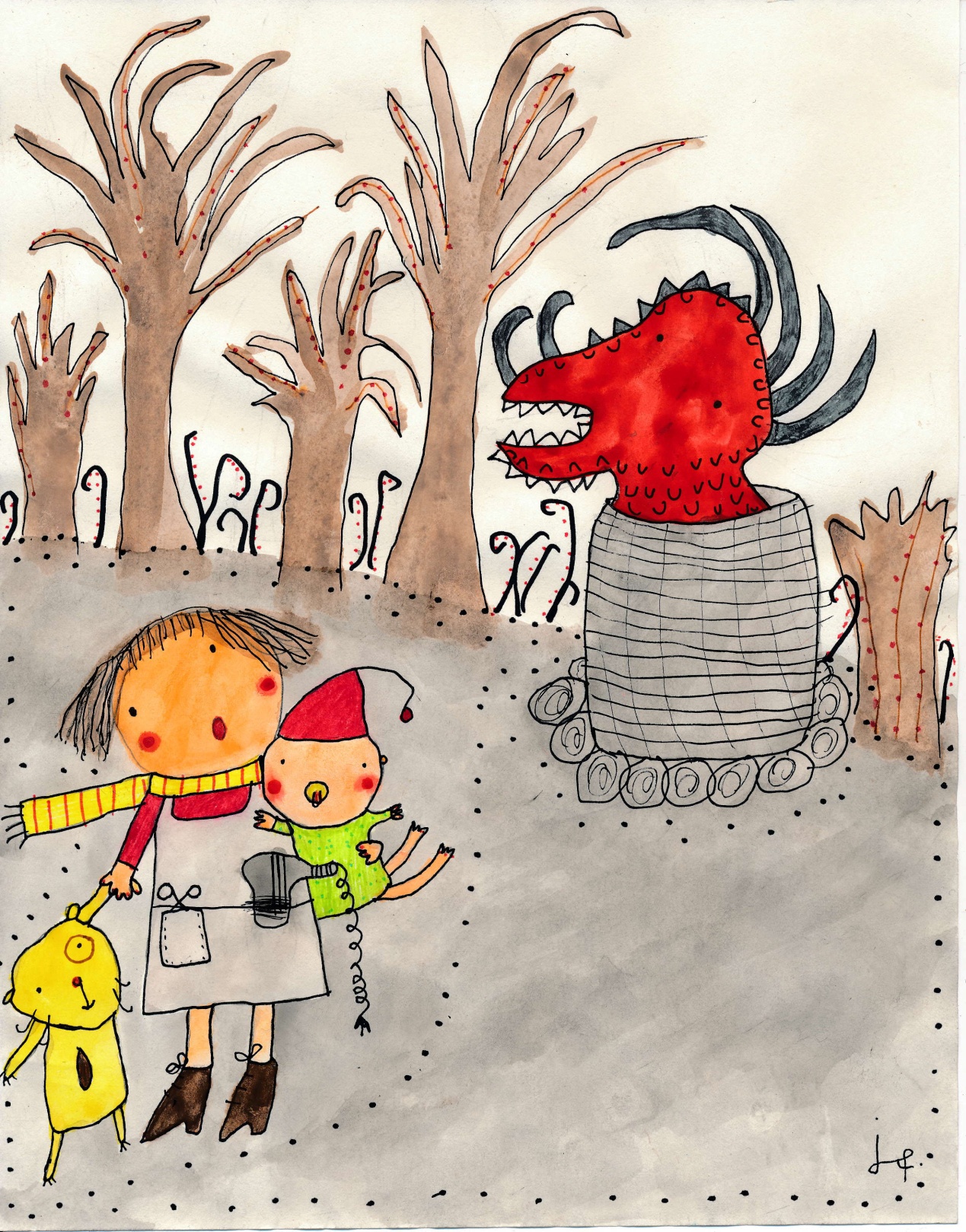 